花蓮縣花蓮市明廉國民小學109學年度環境教育課程宣導推動成果報告主題：彈性課程~環境教育年級：三年級成果照片：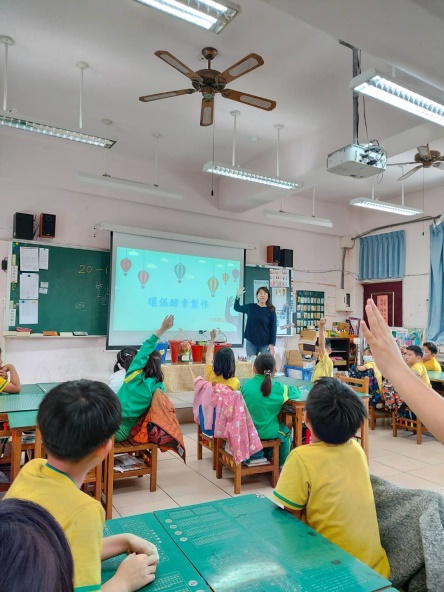 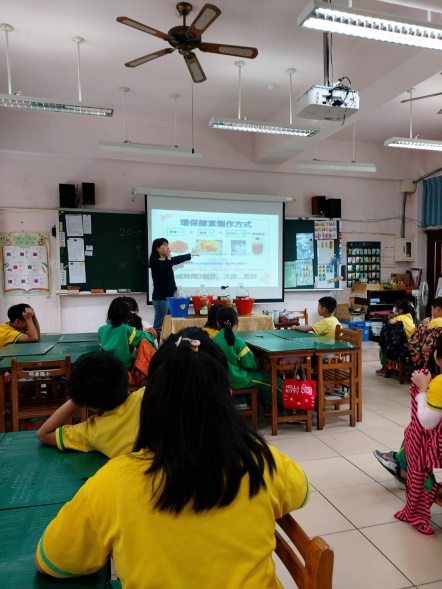 圖片說明：環境教育~環保酵素圖片說明：環境教育~環保酵素圖片說明：環保酵素製作方法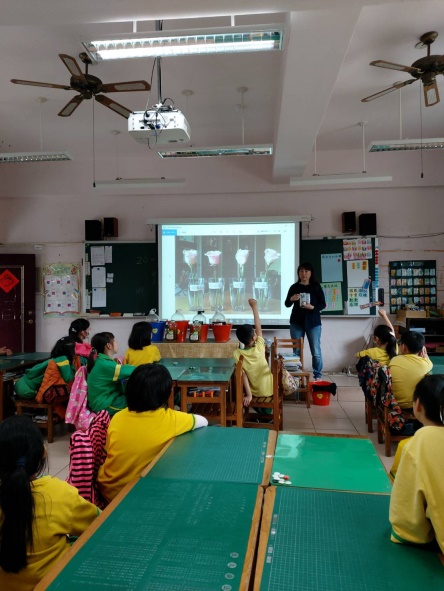 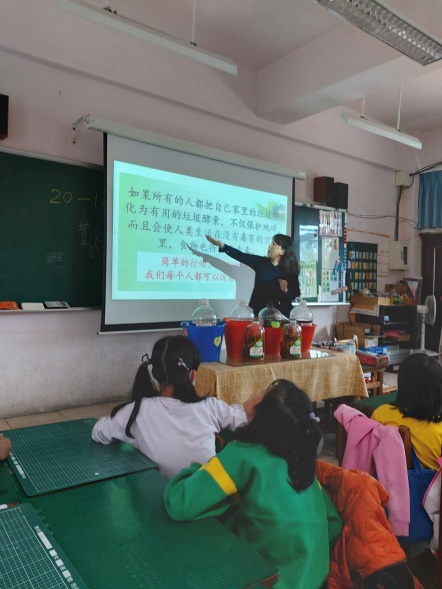 圖片說明：說好話~花知道圖片說明：說好話~花知道圖片說明：善用廚房溼垃圾~環保愛地球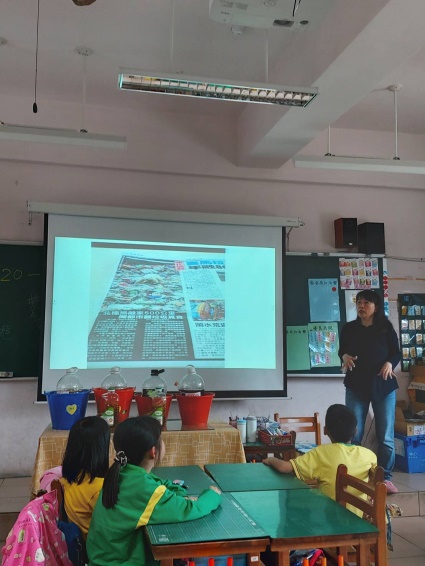 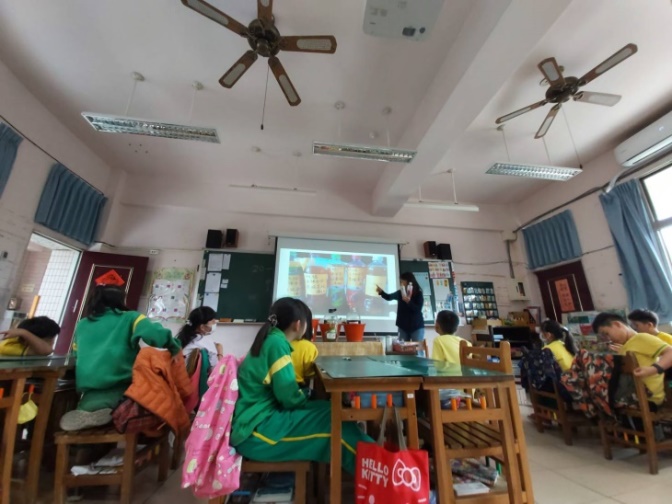 圖片說明：垃圾汙染環境圖片說明：垃圾汙染環境圖片說明：環保酵素熟成裝瓶~寫上溫馨祝福語